ST PHILIP WESTBROOK C of E AIDED PRIMARY SCHOOL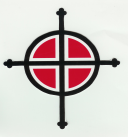 Y4 PE Generic VocabularyY4 Spring 2 Vocabulary - Basketballaccuracy awarenessfundamental movementsstaminaagilityset shotjump shotdribbling passing travellingslam dunkchest passbounce passoverhead passblock